TheraGun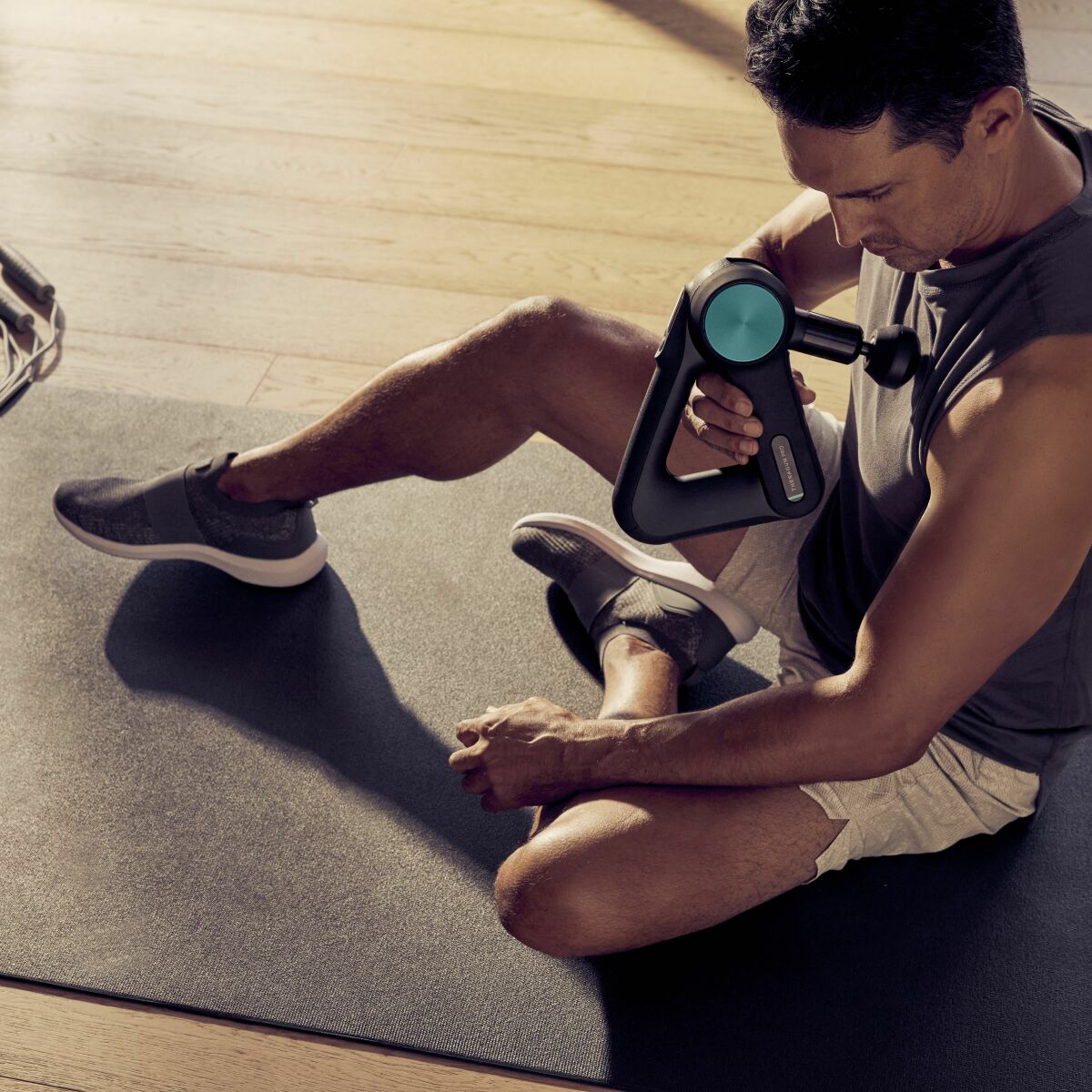 The TheraGun is the premier massage gun inspiring hundreds of others.  It provides smart percussive therapy in a league of its own that will enhance muscle recovery, release stress and tension, and soothe discomfort.  Benefits:Increases oxygen levels to all organsEnhances body's innate ability to repair and regenerateComplements the healing process in both chronic and acute conditionsUsing the TheraGunTo turn on the TheraGyn, firmly press and hold the center button for 2 seconds on the button pad.Press the plus (+) and minus (-) buttons on the button pad to increase or decrease speed.Press the left (<) and right (>) arrows on the button pad to toggle between the TheraGun’s pre-loaded treatment presets.The TheraGun should be used with the attachment making perpendicular contact with the skin. Only the attachment of the device should make contact with the skin or area you are treating. Do not use the device at an angle that puts the percussive arm of the device in contact with the skin.To turn off the TheraGun, firmly press and hold the center button on the button pad until the device shuts down.
Connecting the AttachmentsAlign the attachment with the tip of the rotating arm and push to connect. To remove, grip the attachment, placing one finger on each side of the plastic connector. Pull off the attachment.

Using the Rotating ArmThe Black TheraGun PRO’s rotating arm adjusts to 4 positions. To adjust the arm, push the rotating arm button on the underside of the PRO and move the arm to the desired position.Please wipe down TheraGun and any used heads with a sanitation wipe after each use.